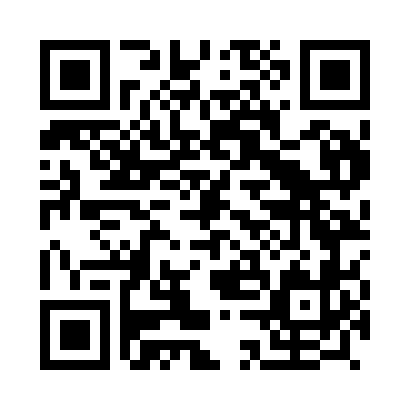 Prayer times for Falca, PortugalWed 1 May 2024 - Fri 31 May 2024High Latitude Method: Angle Based RulePrayer Calculation Method: Muslim World LeagueAsar Calculation Method: HanafiPrayer times provided by https://www.salahtimes.comDateDayFajrSunriseDhuhrAsrMaghribIsha1Wed4:546:371:336:288:3110:072Thu4:526:351:336:298:3210:093Fri4:506:341:336:298:3310:104Sat4:496:331:336:308:3410:115Sun4:476:321:336:308:3510:136Mon4:456:311:336:318:3610:147Tue4:446:301:336:318:3710:168Wed4:426:281:336:328:3810:179Thu4:416:271:336:328:3910:1810Fri4:396:261:336:338:3910:2011Sat4:386:251:336:338:4010:2112Sun4:366:241:336:348:4110:2313Mon4:356:231:336:348:4210:2414Tue4:336:221:336:358:4310:2515Wed4:326:221:336:368:4410:2716Thu4:306:211:336:368:4510:2817Fri4:296:201:336:378:4610:3018Sat4:286:191:336:378:4710:3119Sun4:266:181:336:388:4810:3220Mon4:256:171:336:388:4910:3421Tue4:246:171:336:398:5010:3522Wed4:236:161:336:398:5010:3623Thu4:226:151:336:408:5110:3824Fri4:206:151:336:408:5210:3925Sat4:196:141:336:418:5310:4026Sun4:186:131:336:418:5410:4127Mon4:176:131:346:418:5510:4228Tue4:166:121:346:428:5510:4429Wed4:156:121:346:428:5610:4530Thu4:146:111:346:438:5710:4631Fri4:146:111:346:438:5810:47